                    		   บันทึกข้อความ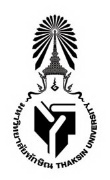 ส่วนงาน  สาขาวิชา..........................................คณะมนุษยศาสตร์และสังคมศาสตร์   โทร. ………........ที่   อว 8205.02/                                  	 วันที่  .....................................
เรื่อง	ขออนุมัติเบิกงบประมาณสนับสนุนค่าตอบแทนการตีพิมพ์บทความวิจัยในหนังสือประมวลบทความในการประชุมทางวิชาการระดับ  ชาติ    นานาชาติ   ประจำปีงบประมาณ พ.ศ. 25..............เรียน  คณบดีข้าพเจ้าขออนุมัติเบิกงบประมาณสนับสนุนค่าตอบแทนการตีพิมพ์บทความวิจัยในหนังสือประมวลบทความในการประชุมทางวิชาการระดับ  ชาติ   นานาชาติ  ประจำปีงบประมาณ พ.ศ. 25.........  ตามรายละเอียดดังนี้คำนำหน้าชื่อ ชื่อ-สกุล.......................................................................................................................................................สังกัด สาขาวิชา .........................................................................................................คณะมนุษยศาสตร์และสังคมศาสตร์ ผู้ประพันธ์อันดับแรก   ผู้ประพันธ์บรรณกิจ   ***บทความ 1 เรื่อง สามารถยื่นขอรับการสนับสนุนได้เพียง 1 คน เท่านั้น***ชื่อผลงาน...........................................................................................................................................................................เป็นบทความวิจัย จากโครงการวิจัย เรื่อง .......................................................................................................................... นักวิจัยร่วม.......................................................................................................................................................................... แหล่งทุนวิจัยที่ได้รับ...........................................................................................ประจำปีงบประมาณ พ.ศ. ......................3.	ชื่อการประชุมวิชาการ........................................................................................................................... ครั้งที่ ................ กำหนดจัดการประชุม ................................ สถานที่จัดการประชุม .................................................................................. เป็นการประชุมวิชาการ   ระดับชาติ     ระดับนานาชาติ ***การประชุมวิชาการระดับชาติหรือระดับนานาชาติ ต้องมีคณะผู้ทรงคุณวุฒิหรือคณะกรรมการคัดเลือกบทความซึ่งเป็นผู้ทรงคุณวุฒิที่อยู่ในวงวิชาการนั้นหรือสาขาวิชาที่เกี่ยวข้อง ทำหน้าที่คัดสรรกลั่นกรอง รวมถึงตรวจสอบความถูกต้อง การใช้ภาษา และแก้ไขถ้อยคำ หรือรูปแบบการนำเสนอที่ถูกต้องก่อนการเผยแพร่ในหนังสือประมวลบทความในการประชุมทางวิชาการ (proceedings) ที่มาจากการประชุมโดยสมาคมวิชาการหรือวิชาชีพ โดยไม่รวมถึงการประชุมวิชาการของสถาบันอุดมศึกษา และจัดอย่างต่อเนื่องไม่น้อยกว่า 5 ปี ซึ่งอาจอยู่ในรูปแบบหนังสือหรือสื่ออิเล็กทรอนิกส์และอาจเผยแพร่ก่อนหรือหลังการประชุมก็ได้ ทั้งนี้ คณะผู้ทรงคุณวุฒิหรือคณะกรรมการคัดเลือกบทความดังกล่าว จะต้องมีผู้ทรงคุณวุฒิที่อยู่ในวงวิชาการสาขาวิชานั้นหรือสาขาวิชาที่เกี่ยวข้องจากหลากหลายสถาบัน***4. ข้อมูลแสดงคุณสมบัติและหลักเกณฑ์ผู้มีสิทธิ์ขอรับการสนับสนุนตามประกาศคณะฯ     	 เป็นบุคลากรคณะมนุษยศาสตร์และสังคมศาสตร์ มหาวิทยาลัยทักษิณ    	 ไม่อยู่ระหว่างการลาฝึกอบรม ลาศึกษาดูงานและช่วงระหว่างการเสนอขอ และลาไปปฏิบัติการวิจัยในประเทศและต่างประเทศ รวมทั้งพิจารณาการเพิ่มลาศึกษาต่อ    	 ไม่เป็นผู้ติดค้างการส่งรายงานวิจัยฉบับสมบูรณ์ โครงการที่สิ้นสุดระยะเวลาตามสัญญาในฐานะหัวหน้าโครงการวิจัย แหล่งทุนเงินรายได้ คณะมนุษยศาสตร์และสังคมศาสตร์ มหาวิทยาลัยทักษิณ    	 ยินยอมให้เปิดเผยผลงาน เอกสารและหลักฐานที่ยื่นขอรับการสนับสนุน เพื่อประโยชน์ในการประกันคุณภาพการศึกษา ทั้งนี้การเผยแพร่ผลงานนั้นยินยอมให้คำรับรองว่าเป็นไปตามจรรยาบรรณการเผยแพร่ผลงานทางวิชาการ     	 ไม่ใช่ผลงานของนิสิตซึ่งเป็นส่วนหนึ่งของการศึกษา แต่มาจากการศึกษาค้นคว้าด้วยตนเองหรือมีส่วนร่วมในการศึกษาวิจัย โดยปรากฏชื่อคณะมนุษยศาสตร์และสังคมศาสตร์ มหาวิทยาลัยทักษิณ ตรงส่วนใดส่วนหนึ่งของบทความอย่างชัดเจน     	 ผลงานได้รับการเผยแพร่แล้วในปีงบประมาณที่ยื่นขอ หรือเผยแพร่มาแล้วไม่เกิน 12 เดือนนับจากวันที่เสนอขอรับค่าตอบแทน ทั้งนี้ โดยจำกัดจำนวนชิ้นผลงาน ไม่เกิน 4 ชิ้นงานต่อคนต่อปีงบประมาณ	ข้าพเจ้าขออนุมัติเบิกงบประมาณสนับสนุนค่าตอบแทนการตีพิมพ์บทความวิจัยในหนังสือประมวลบทความในการประชุมทางวิชาการระดับ  ชาติ  นานาชาติ จำนวนเงิน...............บาท (.................................................) 		ข้าพเจ้าขอรับรองว่าข้อความข้างต้นเป็นจริงทุกประการ หากข้อความเป็นเท็จ ข้าพเจ้ายินดีคืนเงินค่าตอบแทนทั้งหมด คืนแก่คณะมนุษยศาสตร์และสังคมศาสตร์ พร้อมนี้ได้แนบหลักฐานประกอบการขออนุมัติจ่าย จำนวนอย่างละ 1 ชุด ดังนี้  (กรุณาแนบหลักฐานให้ครบถ้วน)หลักฐานการขอรับค่าตอบแทน1. บันทึกข้อความขอรับการสนับสนุนตามแบบที่คณะกำหนด2. สำเนาบทความฉบับสมบูรณ์ที่ตีพิมพ์เรียบร้อยแล้ว พร้อมปกและสารบัญของหนังสือประมวลบทความใน      การประชุมทางวิชาการ (Proceedings)3. แบบแสดงหลักฐานการมีส่วนร่วมในผลงาน ตามแบบที่คณะกำหนด4. หลักฐานแสดงสถานะของการประชุมวิชาการระดับชาติหรือนานาชาติ ซึ่งเป็นไปตามเงื่อนไขการสนับสนุนจึงเรียนมาเพื่อโปรดพิจารณาลงชื่อ ..........................................................................	      					       (..........................................................................)	  	          				 	              ผู้ขอรับการสนับสนุน	หมายเหตุ เบิกเงินสนับสนุนจากงบประมาณการสร้างองค์ความรู้และนวัตกรรมฯเรียน  คณบดีได้ตรวจสอบหลักฐานแล้วเห็นควร มีสิทธิ์ได้รับการสนับสนุนค่าตอบแทนการตีพิมพ์บทความวิจัยในหนังสือประมวลบทความในการประชุมทางวิชาการระดับ ................ จำนวน ..................บาท ไม่เป็นไปตามประกาศเห็นควรแจ้งกลับผู้เสนอขอ…………………………………………………………………. เห็นควรนำเข้าที่ประชุมคณะกรรมการประจำคณะฯ (ลงชื่อ)....................................................ผู้ตรวจสอบ                         (.................……………………………………………..)                                                                                                                                        ตำแหน่ง............................................                                                                                                                                                 วันที่....................................     